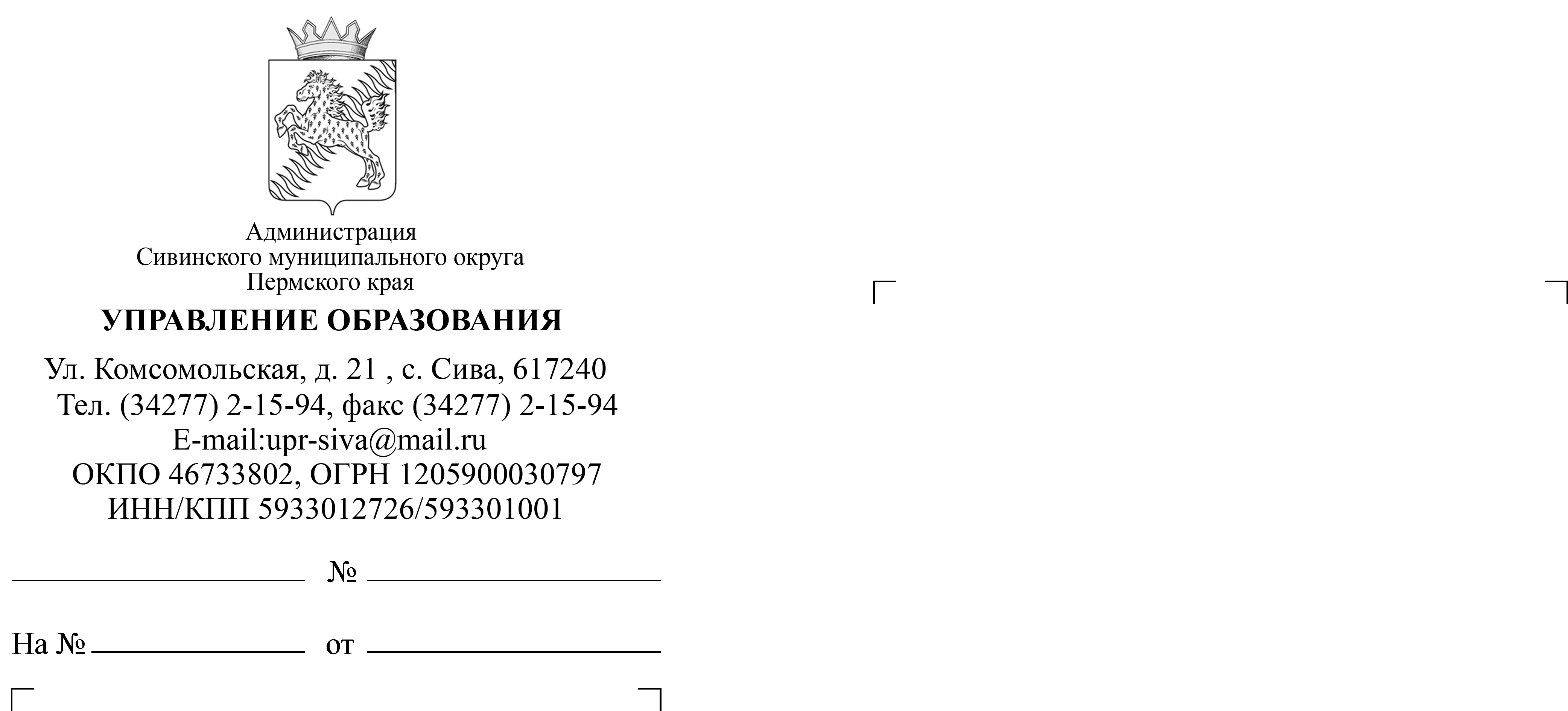 Во исполнение письма Министерства образования и науки Пермского края от 11.10.2023 № 26-36-вн-1592  сообщаем, что в рамках плана совместных проектов Минпросвещения России и Российского общества «Знание» в 2023 году в период с 4 по 6 ноября 2023 г. пройдет Федеральный просветительский марафон Знание.Первые (далее - Марафон), который будет транслироваться на многомиллионную онлайн-аудиторию по всей стране.Главной темой Марафона станут современные достижения нашей страны. Среди выступающих будут учёные, руководители крупнейших компаний, успешные предприниматели, мастера культуры и искусства, государственные 
и общественные деятели.В рамках проекта участники получат возможность лично пообщаться
со спикерами Марафона, принять участие в конкурсах и выиграть призы,                        а также узнать о достижениях России в разных сферах.Регистрация участников будет происходить в двух форматах до                          20 октября 2023 г.:- онлайн-участие (рекомендованное количество – 70 участников от одной организации), для этого необходимо зарегистрироваться по ссылке: https://clck.ru/35fnDW ;- офлайн-участие, для этого необходимо зарегистрироваться по ссылке: https://clck.ru/35fnFA .Пресс-релиз Марафона и фотоматериалы размещены по ссылке:  https://disk.yandex.ru/d/sOjGmtEOY6Chow. Просим довести информацию до заинтересованных лиц, привлечь обучающихся к участию в Марафоне  и обеспечить их регистрацию                                   до 20 октября 2023 гТакже просим разместить информацию о Марафоне на официальных ресурсах образовательных организаций отчет, о проделанной работе согласно Приложению 1, необходимо направить в срок до 12:00 24 октября 2023 г.                    на адрес электронной почты: ea-dyachkova@mail.ru.Начальник управления                                                                       Е.С. СукрушеваДьячкова Екатерина Александровна8 (34277) 2 93 31Приложение 1 Информация об информационной кампании Федерального просветительского марафона Знание.ПервыеПриложение: 1.Информация об информационной кампании Федерального просветительского марафона Знание.Первые                       2.Письмо  Министерства образования и науки Пермского края от 06.10.2023 № 26-36-вн-1592 на 3 л. в 1 экз.3.Информационные материалы о Федеральном просветительском марафоне Знание.Первые№ п/пДатапубликацииАдрес ссылкиАдрес ссылки№ п/пДатапубликацииОфициальный сайт ООСоциальные сети ОО